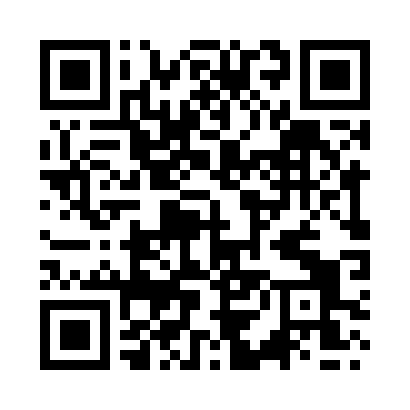 Prayer times for Achinduich, UKWed 1 May 2024 - Fri 31 May 2024High Latitude Method: Angle Based RulePrayer Calculation Method: Islamic Society of North AmericaAsar Calculation Method: HanafiPrayer times provided by https://www.salahtimes.comDateDayFajrSunriseDhuhrAsrMaghribIsha1Wed3:205:241:156:309:0611:112Thu3:185:221:156:319:0911:123Fri3:175:191:146:329:1111:134Sat3:165:171:146:349:1311:145Sun3:155:151:146:359:1511:156Mon3:135:121:146:369:1711:167Tue3:125:101:146:379:2011:178Wed3:115:081:146:399:2211:189Thu3:105:051:146:409:2411:1910Fri3:095:031:146:419:2611:2011Sat3:085:011:146:429:2811:2112Sun3:074:591:146:449:3011:2213Mon3:064:571:146:459:3211:2314Tue3:044:541:146:469:3411:2415Wed3:034:521:146:479:3711:2616Thu3:024:501:146:489:3911:2717Fri3:014:481:146:499:4111:2818Sat3:014:461:146:509:4311:2919Sun3:004:451:146:529:4511:3020Mon2:594:431:146:539:4711:3121Tue2:584:411:146:549:4911:3222Wed2:574:391:146:559:5011:3323Thu2:564:371:146:569:5211:3424Fri2:554:361:156:579:5411:3525Sat2:554:341:156:589:5611:3526Sun2:544:331:156:599:5811:3627Mon2:534:311:157:009:5911:3728Tue2:524:301:157:0010:0111:3829Wed2:524:281:157:0110:0311:3930Thu2:514:271:157:0210:0411:4031Fri2:514:261:157:0310:0611:41